Aufgabe 1Beim Bau von Masdar City wird sehr viel Wert auf Recycling gelegt. Es wird nur Recycling-Stahl verbaut und 96% des Baumülls werden wiederverwendet.
Welche Stoffe werden in Masdar hauptsächlich recycelt und für was kann man sie wiederverwenden?____________________________________________________________________________________________________________________________________________________________________________________________________________________________________________________________________________________________________________________________________________________________________________________________________________________________________________________________________________________________________________________________________________________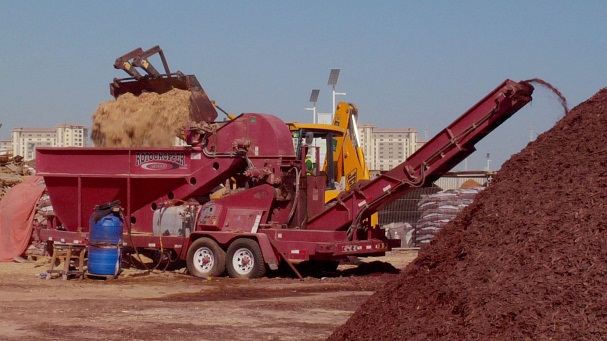 ______________________________________Welche Vorteile bietet die räumliche Nähe zur gerade einmal 100 Meter von der Baustelle entfernten Sortier- und Recyclinganlage?______________________________________________________________________________________________________________________________________________________________________________________________________________________________________________________________________________________________________________________________________________________________________________________________________________________________________________________________________________________________________________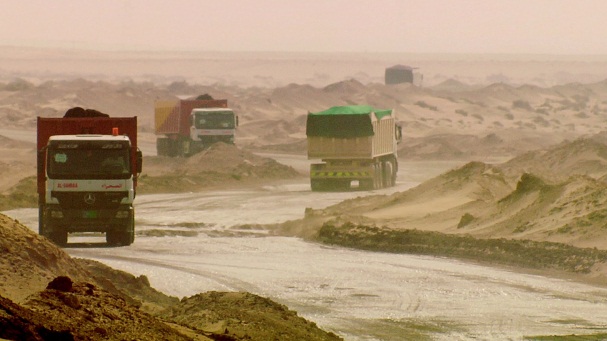 